江苏省科学技术协会文件苏科协发〔2020〕78号第十三届海峡两岸科普论坛征文通知各有关单位：由江苏省科协、福建省科协、中国科普作家协会、上海市科协、重庆市科协、浙江省科协、安徽省科协、江西省科协、河南省科协、甘肃省科协、内蒙古科协和台湾《科学月刊》杂志社、台湾明新科技大学、台湾中华青年交流协会、台湾百博智库、南台湾产学联盟等单位共同主办的第十三届海峡两岸科普论坛，拟于2020年9月中旬在江苏省南京市举办。本次论坛的主题为“科普·创新·融合”，现向海峡两岸从事科技和科普工作的广大科技工作者征集论文。为做好论文征集工作，现将有关事项通知如下：一、征文方向（一）科普场馆规划与科普产业创新（内容包括：科普场馆的功能定位、科普产业创新与展品创新设计、科普场馆运营与展览策划、科普场馆展教人才培养）；（二）科普作品创新与科幻作品培育（内容包括：科普作品创新开发、科幻作品培育、科教影视作品创新、科普新媒体创意设计、科普文创产品开发）；（三）应急科普能力与资源建设（内容包括：应急科普协作机制与平台建设、应急科普资源库与传播矩阵、应急科普热点侦测与分析、新媒体环境下的应急科普研究）;（四）青少年科普与信息技术融合发展（内容包括：无人机编程与控制、机器人与人工智能、青少年Python/C++编程、5G智能网联无人驾驶汽车、STEM教育及创客教育研究、中小学生科学素质提升研究、科学教育与人文教育的整合实施、项目化学习在科技教育中的应用）；（五）海峡两岸科技与金融融合发展（内容包括：科技金融融合发展的模式创新、金融科技服务企业融资的路径研究、金融科技类企业的数据共享平台建设、中小银行与金融科技的生态合作模式研究）；（六）生态文明科普与人类健康（内容包括：水与健康、湿地科普与湿地保护、生物多样性与野生动物保护、垃圾分类与资源利用、绿色生活）；（七）科技志愿服务（内容包括：科技志愿者队伍建设，科普场馆志愿服务研究，科技成果转化服务和科技专家服务产业发展等）。二、征集要求（一）围绕本次论坛议题，符合征文方向，确保论文内容的真实性和客观性，文责自负；（二）投稿截止日期为2020年7月15日。提交论文Word和PDF2个电子版，并注明“第十三届海峡两岸科普论坛征文”、“征文方向”以及提供作者联系方式；（三）论坛组委会将对征集的论文进行编审，并以光盘的形式收录，以论文集形式出版。一经投稿，概不退稿，请自留底稿。论坛组委会将按规定对录用的论文进行必要删减，如有异议，请事先说明。凡未向论坛作特殊声明者，视为同意论文被编审、收录和出版；（四）参与论坛的各省市科协及有关单位负责本地区的论文征集工作。三、论文格式论文文稿采用WORD 文档，A4 版面，中文标题为三号黑体， 如有副标题，另起一行，字体为四号宋体；正文为小四号仿宋体； 英文字体为Times New Roman，标题字号为三号，字母全部大写， 如有副标题，另起一行，首字母大写，正文为小四号宋体；文稿应加注页码，图片要求清晰、层次分明。柱状图、线条图等要大小适当、规整。每篇论文原则上 3000-5000 字，并按以下顺序编排：论文题目（14 字以内，居中）作者姓名（五号、仿宋体）作者单位、地址、邮编、电话、电子邮箱（五号、仿宋体， 作者单位不同时，应用 1、2……标识区别）中、英文摘要（200 字左右）及 3-5 个关键词（五号、黑体），摘要和关键词内容部分为五号仿宋体正文（各级标题采用阿拉伯数字分级编序；文中所用计量单位，一律按国际通用标准或国家标准，并用英文书写；文中年代、年月日、数字一律用阿拉伯数字表示）参考文献（按文中出现的先后顺序编号，著录格式符合GB/T 7714-2015）作者简介（控制在100字以内，包括姓名、性别、年龄、籍贯、单位、学位/ 职称）台湾地区作者投稿需转换成简体中文。四、投稿方式论文请发送电子文本（包括Word版和PDF版2种版本）至电子邮箱。联 系 人：江苏省科普作家协会 王丽华联系电话：025-52230684，13701403343电子邮箱：kpzw2020@163.com地    址：南京市湖北路85号8楼邮    编：210009江苏省科协科普部  刘红电话：025-83311284（传真），18900672398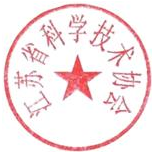                          江苏省科学技术协会                          2020年5月22日江苏省科协办公室                 2020年5月25日印发